2013-09-13Nu kan lägenhetsdörren få ett elektroniskt lås
- lås med en mobil-app. En integration mellan det elektroniska låset Yale Doorman från ASSA och Aptus passersystem gör det möjligt att använda elektroniska lås även på lägenhetsdörrar. Det sparar tid för hyresvärdar och gör boendemiljön tryggare. Den som bor i lägenheten kan styra sitt lås på distans via en app. Elektroniska lås har blivit en vanlig lösning i offentliga byggnader och på arbetsplatser, men det har inte funnits någon bra och kostnadseffektiv lösning för lägenheter. Genom integrationen mellan Yale Doorman och passagesystemet från Aptus Elektronik kan man nu erbjuda en prisvärd lösning för lägenheter. Det elektroniska låset Yale Doorman sparar tid och pengar för en hyresvärd. När någon tappar bort sin nyckel eller flyttar är det lätt att spärra den gamla nyckelbrickan till lägenheten och ta fram en ny, i stället för att byta lås. Det finns stora fördelar för hyresgästen. Han eller hon kan styra sitt lås via en app i mobilen. Det gör det möjligt att släppa in hantverkare, matkassebud eller gäster, från jobbet eller var som helst i världen. Föräldrar kan hålla koll på att barnen kommit hem och vid vilken tid. Det finns en stor efterfrågan på kostnadseffektiva, elektroniska lås för lägenhetsdörrar. Tack vare att låset integrerats med Aptus passersystem kan vi uppfylla den efterfrågan, säger Urban Doverholt, vd på ASSA.  Aptus Elektronik erbjuder sedan tidigare porttelefon-, boknings- och passagesystem för flerbostäder. Det känns riktigt roligt att kunna erbjuda fastighetsägare och hyresgäster ett kostnadseffektivt lägenhetslås som komplement till dessa system, säger Jerker Krabbe, vd på Aptus Elektronik.För mer information, var god kontakta:AptusJerker Krabbe, vd Tel vxl: 031-68 97 00Fredrik Karlsson, PR-ansvarig. 
Tel: 031 68 97 14. Mobil: 0703 68 97 14
E-post: fredrik.karlsson@aptus.seASSA ABUrban Doverholt, vd. Tel vxl: 08-775 16 00
Jan Segerfeldt, Kommunikations- och marknadsföringschef. 
Mobil: 072 539 40 39. E-post: jan.segerfeldt@assa.seKort om ASSA ABASSA utvecklar lås och integrerade säkerhetssystem för dörrmiljöer. ASSA är Sveriges ledande leverantör av lås- och säkerhetslösningar till såväl proffskunder som konsumentkunder. ASSAs produkter kännetecknas av kvalitet, säkerhet och design.Kort om Aptus Elektronik AB
Aptus utvecklar och tillverkar kundnära säkerhets- och informationssystem för tryggare fastigheter och trevligare boendemiljö. Målet är att förenkla nyckelhanteringen för fastighetsägare runt om i Norden. Aptus är den ledande leverantören av passage-, boknings- och porttelefonisystem för flerbostadshus.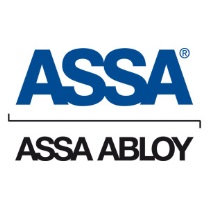 